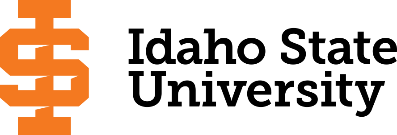                             											Form Revised 9.10.2019Course Subject and TitleCr. Min. Grade*GE, UU or UM**Sem. OfferedPrerequisiteCo RequisiteCo RequisiteCo RequisiteCo RequisiteCo RequisiteCo RequisiteSemester OneSemester OneSemester OneSemester OneSemester OneSemester OneSemester OneSemester OneSemester OneSemester OneSemester OneSemester OneGE Objective 1: ENGL 1101  Writing and Rhetoric I3GEF, S, SuAppropriate placement scoreGE Objective 3: MATH 1170 Calculus I4C-GEF, S, SuMATH 1144 or 1147 or appropriate placement scoreMATH 1144 or 1147 or appropriate placement scoreMATH 1144 or 1147 or appropriate placement scoreGE Objective 5: Chemistry 1111 & 1111L General Chemistry I5GEF, SMATH 1143 or 1147 or appropriate test scoreMATH 1143 or 1147 or appropriate test scoreMATH 1143 or 1147 or appropriate test scoreNE 1120 Introduction to Nuclear Engineering1F, SGE Objective 43GEF, S, Su                                                                                            Total16Semester TwoSemester TwoSemester TwoSemester TwoSemester TwoSemester TwoSemester TwoSemester TwoSemester TwoSemester TwoSemester TwoSemester TwoGE Objective 1: ENGL 1102  Writing and Rhetoric II3C-GEF, S, SuENGL 1101 or equivalentGE Objective 7: CS 1181 Computer Science &Programming I3GEF, SMATH 1143 or 1147 or equivalentMATH 1143 or 1147 or equivalentMATH 1143 or 1147 or equivalentMATH 1143 or 1147 or equivalentMATH 1143 or 1147 or equivalentMATH 1143 or 1147 or equivalentMATH 1143 or 1147 or equivalentMATH 1175 Calculus II4C-F, S ,SuMATH 1170GE Objective 5: PHYS 2211 Engineering Physics I4GEF, SMATH 1175MATH 1175MATH 1175MATH 1175MATH 1175MATH 1175ME/CE 1105 Engineering Graphics2F, SMATH 1147 or equivalent                                                                                                 Total16Semester ThreeSemester ThreeSemester ThreeSemester ThreeSemester ThreeSemester ThreeSemester ThreeSemester ThreeSemester ThreeSemester ThreeSemester ThreeSemester ThreeGE Objective 2: COMM 1101 Principles of Speech3GEF, S, SuME/CE 2210 Engineering Statics3F, SMATH 1175, ME/CE 1105, PHYS 2211MATH 1175, ME/CE 1105, PHYS 2211MATH 1175, ME/CE 1105, PHYS 2211MATH 1175, ME/CE 1105, PHYS 2211MATH 1175, ME/CE 1105, PHYS 2211MATH 1175, ME/CE 1105, PHYS 2211MATH 1175, ME/CE 1105, PHYS 2211MATH 2275 Calculus III4F, SMATH 1175MATH 2240 Linear Algebra3F, SMATH 1170PHYS 2212 Engineering Physics II4F, SPHYS 2211                                                                                            Total17Semester FourME/CE 2220 Engineering Dynamics3F, SME/CE 2210, MATH 1175, PHYS 2211, ME/CE 1105ME/CE 2210, MATH 1175, PHYS 2211, ME/CE 1105ME/CE 2210, MATH 1175, PHYS 2211, ME/CE 1105ME/CE 2210, MATH 1175, PHYS 2211, ME/CE 1105ME 3350 Mechanics of Materials3UMF, SME/CE 2210, MATH 1175, PHYS 2211, ME/CE 1105ME/CE 2210, MATH 1175, PHYS 2211, ME/CE 1105ME/CE 2210, MATH 1175, PHYS 2211, ME/CE 1105ME/CE 2210, MATH 1175, PHYS 2211, ME/CE 1105MATH 3360 Differential Equations3UMF, SMATH 1175; MATH 2240 or MATH 2275 recommendedMATH 1175; MATH 2240 or MATH 2275 recommendedMATH 1175; MATH 2240 or MATH 2275 recommendedMATH 1175; MATH 2240 or MATH 2275 recommendedNE 3301 Nuclear Engineering I3UMSMATH 1170PHYS 2212PHYS 2212PHYS 2212PHYS 2212PHYS 2212PHYS 2212ME 3322 Mechanical Engineering Materials3UMF, SME/CE 2210, MATH 1175, CHEM 1111 & Lab, ME/CE 3350ME/CE 2210, MATH 1175, CHEM 1111 & Lab, ME/CE 3350ME/CE 3350ME/CE 3350ME/CE 3350ME/CE 3350ME/CE 3350                                                                                            Total15Semester FiveME 3307 Thermodynamics3UMF, SME 2220, MATH 2275MATH 2275MATH 2275MATH 2275MATH 2275MATH 2275MATH 2275MATH 4421 Advanced Engineering Math I3UMFMATH 3360CE 3361 Engineering Economics & Management3UMF, SME/CE 2210NE 3302 Nuclear Engineering II3UMFNE 3301MATH 3360MATH 3360MATH 3360MATH 3360MATH 3360MATH 3360GE Objective 43GEF, S, Su                                                                                            Total15Semester SixME/CE 3341 Fluid Mechanics3UMSME/CE 2220, MATH 3360NE 4445 Reactor Physics3UMSNE 3302, MATH 4421MATH 4421MATH 4421MATH 4421MATH 4421MATH 4421MATH 4421ME 4476 Heat Transfer3UMSME 3307, ME/CE 3341ME/CE 3341ME/CE 3341ME/CE 3341ME/CE 3341ME/CE 3341ME/CE 3341HPHY 4416 Intro to Nuclear Measurement3UMSCHEM 1111, PHYS 1111/1113 or PHYS 2211 or permissionCHEM 1111, PHYS 1111/1113 or PHYS 2211 or permissionCHEM 1111, PHYS 1111/1113 or PHYS 2211 or permissionCHEM 1111, PHYS 1111/1113 or PHYS 2211 or permissionCHEM 1111, PHYS 1111/1113 or PHYS 2211 or permissionCHEM 1111, PHYS 1111/1113 or PHYS 2211 or permissionGE Objective 63GEF, S, Su                                                                                            Total15Semester SevenECE 2205 Introduction to Electrical Circuits3FMATH 1175, PHYS 2212MATH 1175, PHYS 2212MATH 1175, PHYS 2212MATH 1175, PHYS 2212MATH 1175, PHYS 2212MATH 1175, PHYS 2212MATH 1175, PHYS 2212ME 4443 Thermal Fluids Lab1UMFME 3307, ME 4476, ME/CE 3341NE 4419 Energy Systems & Nuclear Power3UMFME 3307, MATH 3360MATH 3360MATH 3360MATH 3360MATH 3360MATH 3360MATH 3360NE 4496 A Project Design I1UMFApproval of application for courseNuclear Engineering Electives3UMF, SGE Objective 63GEF, S, Su                                                                                            Total14Semester EightNE 4447 Nuclear Systems Laboratory1UMSNE 4445, HYPH 4416NE 4478 Reliability and Risk Assessment3UMSMATH 3360, ECE 4411NE 4446 Nuclear Fuel Cycle Systems3UMSNE 3301,NE 3302 or equivalentNE 4451 Nuclear Seminar1UMF, SSenior standing or permission of instructor; Graded S/USenior standing or permission of instructor; Graded S/USenior standing or permission of instructor; Graded S/USenior standing or permission of instructor; Graded S/USenior standing or permission of instructor; Graded S/UNE 4496 B Project Design II3UMSNE 4496AEngineering Electives3UMGE Objective 93GEF, S, Su                                                                                            Total17*GE=General Education Objective, UU=Upper Division University, UM= Upper Division Major**See Course Schedule section of Course Policies page in the e-catalog (or input F, S, Su, etc.) *GE=General Education Objective, UU=Upper Division University, UM= Upper Division Major**See Course Schedule section of Course Policies page in the e-catalog (or input F, S, Su, etc.) *GE=General Education Objective, UU=Upper Division University, UM= Upper Division Major**See Course Schedule section of Course Policies page in the e-catalog (or input F, S, Su, etc.) *GE=General Education Objective, UU=Upper Division University, UM= Upper Division Major**See Course Schedule section of Course Policies page in the e-catalog (or input F, S, Su, etc.) *GE=General Education Objective, UU=Upper Division University, UM= Upper Division Major**See Course Schedule section of Course Policies page in the e-catalog (or input F, S, Su, etc.) *GE=General Education Objective, UU=Upper Division University, UM= Upper Division Major**See Course Schedule section of Course Policies page in the e-catalog (or input F, S, Su, etc.) *GE=General Education Objective, UU=Upper Division University, UM= Upper Division Major**See Course Schedule section of Course Policies page in the e-catalog (or input F, S, Su, etc.) *GE=General Education Objective, UU=Upper Division University, UM= Upper Division Major**See Course Schedule section of Course Policies page in the e-catalog (or input F, S, Su, etc.) *GE=General Education Objective, UU=Upper Division University, UM= Upper Division Major**See Course Schedule section of Course Policies page in the e-catalog (or input F, S, Su, etc.) *GE=General Education Objective, UU=Upper Division University, UM= Upper Division Major**See Course Schedule section of Course Policies page in the e-catalog (or input F, S, Su, etc.) *GE=General Education Objective, UU=Upper Division University, UM= Upper Division Major**See Course Schedule section of Course Policies page in the e-catalog (or input F, S, Su, etc.) *GE=General Education Objective, UU=Upper Division University, UM= Upper Division Major**See Course Schedule section of Course Policies page in the e-catalog (or input F, S, Su, etc.) BS, Nuclear Engineering                                                                                                                                                  Page 2BS, Nuclear Engineering                                                                                                                                                  Page 2BS, Nuclear Engineering                                                                                                                                                  Page 2BS, Nuclear Engineering                                                                                                                                                  Page 2BS, Nuclear Engineering                                                                                                                                                  Page 2BS, Nuclear Engineering                                                                                                                                                  Page 2BS, Nuclear Engineering                                                                                                                                                  Page 2BS, Nuclear Engineering                                                                                                                                                  Page 2BS, Nuclear Engineering                                                                                                                                                  Page 22022-2023 Major RequirementsCRGENERAL EDUCATION OBJECTIVESSatisfy Objectives 1,2,3,4,5,6 (7 or 8) and 9GENERAL EDUCATION OBJECTIVESSatisfy Objectives 1,2,3,4,5,6 (7 or 8) and 9GENERAL EDUCATION OBJECTIVESSatisfy Objectives 1,2,3,4,5,6 (7 or 8) and 9GENERAL EDUCATION OBJECTIVESSatisfy Objectives 1,2,3,4,5,6 (7 or 8) and 9GENERAL EDUCATION OBJECTIVESSatisfy Objectives 1,2,3,4,5,6 (7 or 8) and 9GENERAL EDUCATION OBJECTIVESSatisfy Objectives 1,2,3,4,5,6 (7 or 8) and 936  cr. minMAJOR REQUIREMENTS1. Written English  (6 cr. min)                                ENGL 11011. Written English  (6 cr. min)                                ENGL 11011. Written English  (6 cr. min)                                ENGL 11011. Written English  (6 cr. min)                                ENGL 11011. Written English  (6 cr. min)                                ENGL 11011. Written English  (6 cr. min)                                ENGL 11013CE 1105  Engineering Graphics2                                                                                    ENGL 1102                                                                                    ENGL 1102                                                                                    ENGL 1102                                                                                    ENGL 1102                                                                                    ENGL 1102                                                                                    ENGL 11023ME/CE 2210  Engineering Statics32. Oral Communication   (3 cr. min)                      COMM 11012. Oral Communication   (3 cr. min)                      COMM 11012. Oral Communication   (3 cr. min)                      COMM 11012. Oral Communication   (3 cr. min)                      COMM 11012. Oral Communication   (3 cr. min)                      COMM 11012. Oral Communication   (3 cr. min)                      COMM 11013ME/CE 2220 Engineering Dynamics33. Mathematics      (3 cr. min)                                MATH 11703. Mathematics      (3 cr. min)                                MATH 11703. Mathematics      (3 cr. min)                                MATH 11703. Mathematics      (3 cr. min)                                MATH 11703. Mathematics      (3 cr. min)                                MATH 11703. Mathematics      (3 cr. min)                                MATH 11704ME/CE 3350 Mechanics of Materials34. Humanities, Fine Arts, Foreign Lang.    (2 courses; 2 categories; 6 cr. min)4. Humanities, Fine Arts, Foreign Lang.    (2 courses; 2 categories; 6 cr. min)4. Humanities, Fine Arts, Foreign Lang.    (2 courses; 2 categories; 6 cr. min)4. Humanities, Fine Arts, Foreign Lang.    (2 courses; 2 categories; 6 cr. min)4. Humanities, Fine Arts, Foreign Lang.    (2 courses; 2 categories; 6 cr. min)4. Humanities, Fine Arts, Foreign Lang.    (2 courses; 2 categories; 6 cr. min)4. Humanities, Fine Arts, Foreign Lang.    (2 courses; 2 categories; 6 cr. min)ME/CE 3341 Fluid Mechanics3CE 3361 Engineering Economics & Management3CHEM 1111 & 1111L General Chemistry I & Lab  (included in Gen Ed Obj. 5)CHEM 1111 & 1111L General Chemistry I & Lab  (included in Gen Ed Obj. 5)5. Natural Sciences         (2 lectures-different course prefixes, 1 lab; 7 cr. min)5. Natural Sciences         (2 lectures-different course prefixes, 1 lab; 7 cr. min)5. Natural Sciences         (2 lectures-different course prefixes, 1 lab; 7 cr. min)5. Natural Sciences         (2 lectures-different course prefixes, 1 lab; 7 cr. min)5. Natural Sciences         (2 lectures-different course prefixes, 1 lab; 7 cr. min)5. Natural Sciences         (2 lectures-different course prefixes, 1 lab; 7 cr. min)5. Natural Sciences         (2 lectures-different course prefixes, 1 lab; 7 cr. min)COMM 1101 Principles of Speech                     (included in Gen Ed Obj. 2)COMM 1101 Principles of Speech                     (included in Gen Ed Obj. 2)CHEM 1111 General ChemistryCHEM 1111 General ChemistryCHEM 1111 General ChemistryCHEM 1111 General ChemistryCHEM 1111 General ChemistryCHEM 1111 General Chemistry4CS 1181 Computer Science and Programming I   (included in Gen Ed Obj. 7)CS 1181 Computer Science and Programming I   (included in Gen Ed Obj. 7)CHEM 1111L General Chemistry LabCHEM 1111L General Chemistry LabCHEM 1111L General Chemistry LabCHEM 1111L General Chemistry LabCHEM 1111L General Chemistry LabCHEM 1111L General Chemistry Lab1ECE 2205 Principles of Electrical Circuits 3PHYS 2211 Engineering Physics I                      PHYS 2211 Engineering Physics I                      PHYS 2211 Engineering Physics I                      PHYS 2211 Engineering Physics I                      PHYS 2211 Engineering Physics I                      PHYS 2211 Engineering Physics I                      4ENGL 1102 Critical Reading & Writing (included in Gen Ed Obj. 1)36. Behavioral and Social Science        (2 courses-different prefixes; 6 cr. min)6. Behavioral and Social Science        (2 courses-different prefixes; 6 cr. min)6. Behavioral and Social Science        (2 courses-different prefixes; 6 cr. min)6. Behavioral and Social Science        (2 courses-different prefixes; 6 cr. min)6. Behavioral and Social Science        (2 courses-different prefixes; 6 cr. min)6. Behavioral and Social Science        (2 courses-different prefixes; 6 cr. min)6. Behavioral and Social Science        (2 courses-different prefixes; 6 cr. min)HPHY 4416 Introduction to Nuclear Measurement 3MATH 1170 Calculus I (included in Gen Ed Obj. 3)4MATH 1175 Calculus II 4One Course from EITHER Objective 7 OR  8                    (1course;  3 cr. min)One Course from EITHER Objective 7 OR  8                    (1course;  3 cr. min)One Course from EITHER Objective 7 OR  8                    (1course;  3 cr. min)One Course from EITHER Objective 7 OR  8                    (1course;  3 cr. min)One Course from EITHER Objective 7 OR  8                    (1course;  3 cr. min)One Course from EITHER Objective 7 OR  8                    (1course;  3 cr. min)One Course from EITHER Objective 7 OR  8                    (1course;  3 cr. min)MATH 2240 Linear Algebra37. Critical Thinking7. Critical ThinkingINFO/CS 1181INFO/CS 1181INFO/CS 1181INFO/CS 11813MATH 2275 Calculus III48. Information  Literacy      8. Information  Literacy      INFO/CS 1181INFO/CS 1181INFO/CS 1181INFO/CS 11813MATH 3360 Differential Equations39. Cultural Diversity                                                             (1 course;  3 cr. min)9. Cultural Diversity                                                             (1 course;  3 cr. min)9. Cultural Diversity                                                             (1 course;  3 cr. min)9. Cultural Diversity                                                             (1 course;  3 cr. min)9. Cultural Diversity                                                             (1 course;  3 cr. min)9. Cultural Diversity                                                             (1 course;  3 cr. min)9. Cultural Diversity                                                             (1 course;  3 cr. min)MATH 4421 Advanced Engineering Math I3ME 3307 Thermodynamics3General Education Elective to reach 36 cr. min.                        (if necessary)General Education Elective to reach 36 cr. min.                        (if necessary)General Education Elective to reach 36 cr. min.                        (if necessary)General Education Elective to reach 36 cr. min.                        (if necessary)General Education Elective to reach 36 cr. min.                        (if necessary)General Education Elective to reach 36 cr. min.                        (if necessary)General Education Elective to reach 36 cr. min.                        (if necessary)ME 3322 Mechanical Engineering Materials3ME 4443 Thermal Fluids Lab1ME 4476 Heat Transfer3                                                                                                  Total GE                                                                                                  Total GE                                                                                                  Total GE                                                                                                  Total GE                                                                                                  Total GE                                                                                                  Total GE40NE 1120 Introduction to Nuclear Engineering1Undergraduate Catalog and GE Objectives by Catalog Year                                    http://coursecat.isu.edu/undergraduate/programs/Undergraduate Catalog and GE Objectives by Catalog Year                                    http://coursecat.isu.edu/undergraduate/programs/Undergraduate Catalog and GE Objectives by Catalog Year                                    http://coursecat.isu.edu/undergraduate/programs/Undergraduate Catalog and GE Objectives by Catalog Year                                    http://coursecat.isu.edu/undergraduate/programs/Undergraduate Catalog and GE Objectives by Catalog Year                                    http://coursecat.isu.edu/undergraduate/programs/Undergraduate Catalog and GE Objectives by Catalog Year                                    http://coursecat.isu.edu/undergraduate/programs/Undergraduate Catalog and GE Objectives by Catalog Year                                    http://coursecat.isu.edu/undergraduate/programs/NE 3301 Nuclear Engineering I3Undergraduate Catalog and GE Objectives by Catalog Year                                    http://coursecat.isu.edu/undergraduate/programs/Undergraduate Catalog and GE Objectives by Catalog Year                                    http://coursecat.isu.edu/undergraduate/programs/Undergraduate Catalog and GE Objectives by Catalog Year                                    http://coursecat.isu.edu/undergraduate/programs/Undergraduate Catalog and GE Objectives by Catalog Year                                    http://coursecat.isu.edu/undergraduate/programs/Undergraduate Catalog and GE Objectives by Catalog Year                                    http://coursecat.isu.edu/undergraduate/programs/Undergraduate Catalog and GE Objectives by Catalog Year                                    http://coursecat.isu.edu/undergraduate/programs/Undergraduate Catalog and GE Objectives by Catalog Year                                    http://coursecat.isu.edu/undergraduate/programs/NE 3302 Nuclear Engineering II3NE 4419 Energy Systems & Nuclear Power3MAP Credit SummaryMAP Credit SummaryMAP Credit SummaryMAP Credit SummaryMAP Credit SummaryCRCRNE 4445 Reactor Physics3Major Major Major Major Major 8585NE 4446 Nuclear Fuel Cycle Systems3General Education General Education General Education General Education General Education 3737NE 4447 Nuclear Systems Laboratory1Free Electives to reach 120 creditsFree Electives to reach 120 creditsFree Electives to reach 120 creditsFree Electives to reach 120 creditsFree Electives to reach 120 credits00NE 4451 Nuclear Seminar1                                                                                     TOTAL                                                                                     TOTAL                                                                                     TOTAL                                                                                     TOTAL                                                                                     TOTAL122122Ne 4478 Reliability and Risk Assessment3NE 4496A Project Design I1NE 4496B Project Design II3Graduation Requirement Minimum Credit ChecklistGraduation Requirement Minimum Credit ChecklistGraduation Requirement Minimum Credit ChecklistConfirmedConfirmedConfirmedConfirmedPHYS 2211 Engineering Physics I (included in Gen Ed Obj. 5)4Minimum 36 cr. General Education Objectives (15 cr. AAS)Minimum 36 cr. General Education Objectives (15 cr. AAS)Minimum 36 cr. General Education Objectives (15 cr. AAS)xxxxPHYS 2212 Engineering Physics II4Minimum 15 cr. Upper Division in Major (0 cr.  Associate)Minimum 15 cr. Upper Division in Major (0 cr.  Associate)Minimum 15 cr. Upper Division in Major (0 cr.  Associate)xxxxEngineering Electives3Minimum 36 cr. Upper Division Overall (0 cr.  Associate)Minimum 36 cr. Upper Division Overall (0 cr.  Associate)Minimum 36 cr. Upper Division Overall (0 cr.  Associate)xxxNuclear Engineering Elective3Minimum of 120 cr. Total (60 cr. Associate)Minimum of 120 cr. Total (60 cr. Associate)Minimum of 120 cr. Total (60 cr. Associate)xxxMAP Completion Status (for internal use only)MAP Completion Status (for internal use only)MAP Completion Status (for internal use only)MAP Completion Status (for internal use only)MAP Completion Status (for internal use only)MAP Completion Status (for internal use only)MAP Completion Status (for internal use only)Advising NotesAdvising NotesDateDateDateDateDateDateSee list in Degree Works for approved Engineering Electives.See list in Degree Works for approved Engineering Electives.Consult with faculty advisor on selecting Nuclear Engineering Electives.Consult with faculty advisor on selecting Nuclear Engineering Electives.CAA or COT:Consult with faculty advisor on selecting Nuclear Engineering Electives.Consult with faculty advisor on selecting Nuclear Engineering Electives.Complete College American Momentum YearMath and English course in first year-Specific GE MATH course identified9 credits in the Major area in first year15 credits each semester (or 30 in academic year)Milestone coursesComplete College American Momentum YearMath and English course in first year-Specific GE MATH course identified9 credits in the Major area in first year15 credits each semester (or 30 in academic year)Milestone coursesComplete College American Momentum YearMath and English course in first year-Specific GE MATH course identified9 credits in the Major area in first year15 credits each semester (or 30 in academic year)Milestone coursesComplete College American Momentum YearMath and English course in first year-Specific GE MATH course identified9 credits in the Major area in first year15 credits each semester (or 30 in academic year)Milestone coursesComplete College American Momentum YearMath and English course in first year-Specific GE MATH course identified9 credits in the Major area in first year15 credits each semester (or 30 in academic year)Milestone coursesComplete College American Momentum YearMath and English course in first year-Specific GE MATH course identified9 credits in the Major area in first year15 credits each semester (or 30 in academic year)Milestone coursesComplete College American Momentum YearMath and English course in first year-Specific GE MATH course identified9 credits in the Major area in first year15 credits each semester (or 30 in academic year)Milestone coursesComplete College American Momentum YearMath and English course in first year-Specific GE MATH course identified9 credits in the Major area in first year15 credits each semester (or 30 in academic year)Milestone coursesComplete College American Momentum YearMath and English course in first year-Specific GE MATH course identified9 credits in the Major area in first year15 credits each semester (or 30 in academic year)Milestone coursesComplete College American Momentum YearMath and English course in first year-Specific GE MATH course identified9 credits in the Major area in first year15 credits each semester (or 30 in academic year)Milestone coursesComplete College American Momentum YearMath and English course in first year-Specific GE MATH course identified9 credits in the Major area in first year15 credits each semester (or 30 in academic year)Milestone coursesComplete College American Momentum YearMath and English course in first year-Specific GE MATH course identified9 credits in the Major area in first year15 credits each semester (or 30 in academic year)Milestone coursesComplete College American Momentum YearMath and English course in first year-Specific GE MATH course identified9 credits in the Major area in first year15 credits each semester (or 30 in academic year)Milestone coursesComplete College American Momentum YearMath and English course in first year-Specific GE MATH course identified9 credits in the Major area in first year15 credits each semester (or 30 in academic year)Milestone coursesComplete College American Momentum YearMath and English course in first year-Specific GE MATH course identified9 credits in the Major area in first year15 credits each semester (or 30 in academic year)Milestone coursesComplete College American Momentum YearMath and English course in first year-Specific GE MATH course identified9 credits in the Major area in first year15 credits each semester (or 30 in academic year)Milestone coursesComplete College American Momentum YearMath and English course in first year-Specific GE MATH course identified9 credits in the Major area in first year15 credits each semester (or 30 in academic year)Milestone coursesComplete College American Momentum YearMath and English course in first year-Specific GE MATH course identified9 credits in the Major area in first year15 credits each semester (or 30 in academic year)Milestone coursesComplete College American Momentum YearMath and English course in first year-Specific GE MATH course identified9 credits in the Major area in first year15 credits each semester (or 30 in academic year)Milestone coursesComplete College American Momentum YearMath and English course in first year-Specific GE MATH course identified9 credits in the Major area in first year15 credits each semester (or 30 in academic year)Milestone coursesComplete College American Momentum YearMath and English course in first year-Specific GE MATH course identified9 credits in the Major area in first year15 credits each semester (or 30 in academic year)Milestone coursesComplete College American Momentum YearMath and English course in first year-Specific GE MATH course identified9 credits in the Major area in first year15 credits each semester (or 30 in academic year)Milestone coursesComplete College American Momentum YearMath and English course in first year-Specific GE MATH course identified9 credits in the Major area in first year15 credits each semester (or 30 in academic year)Milestone coursesComplete College American Momentum YearMath and English course in first year-Specific GE MATH course identified9 credits in the Major area in first year15 credits each semester (or 30 in academic year)Milestone coursesComplete College American Momentum YearMath and English course in first year-Specific GE MATH course identified9 credits in the Major area in first year15 credits each semester (or 30 in academic year)Milestone coursesComplete College American Momentum YearMath and English course in first year-Specific GE MATH course identified9 credits in the Major area in first year15 credits each semester (or 30 in academic year)Milestone coursesComplete College American Momentum YearMath and English course in first year-Specific GE MATH course identified9 credits in the Major area in first year15 credits each semester (or 30 in academic year)Milestone coursesComplete College American Momentum YearMath and English course in first year-Specific GE MATH course identified9 credits in the Major area in first year15 credits each semester (or 30 in academic year)Milestone coursesComplete College American Momentum YearMath and English course in first year-Specific GE MATH course identified9 credits in the Major area in first year15 credits each semester (or 30 in academic year)Milestone coursesComplete College American Momentum YearMath and English course in first year-Specific GE MATH course identified9 credits in the Major area in first year15 credits each semester (or 30 in academic year)Milestone coursesComplete College American Momentum YearMath and English course in first year-Specific GE MATH course identified9 credits in the Major area in first year15 credits each semester (or 30 in academic year)Milestone coursesComplete College American Momentum YearMath and English course in first year-Specific GE MATH course identified9 credits in the Major area in first year15 credits each semester (or 30 in academic year)Milestone coursesComplete College American Momentum YearMath and English course in first year-Specific GE MATH course identified9 credits in the Major area in first year15 credits each semester (or 30 in academic year)Milestone coursesComplete College American Momentum YearMath and English course in first year-Specific GE MATH course identified9 credits in the Major area in first year15 credits each semester (or 30 in academic year)Milestone coursesComplete College American Momentum YearMath and English course in first year-Specific GE MATH course identified9 credits in the Major area in first year15 credits each semester (or 30 in academic year)Milestone courses